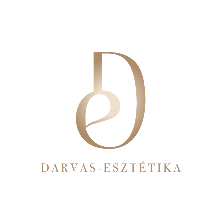 Teendők orvosi peeling kezelések utánA kezelést követően bőrpír, hámlás, duzzanat előfordulhat. A peeling kezelést megelőzően orvosi konzultációra van szükség a kezelés várható eredményeit, esetleges előkezelést illetően. A kezelőorvosa otthoni bőrápolásra vonatkozó tanácsokkal látja el, melyet minden esetben szükséges pontosan betartani a megfelelő eredmény elérése érdekében.2 hétig a magas hőhatással járó körülményeket kerülni kell: szauna, szolárium.Különböző mértékű hámlás fordulhat elő, mely a kezelést követően 1-2 nap múlva jelentkezik és 4-5 napig tart. Nagyon fontos a magas faktorszámú fényvédő használata minden évszakban.Bizonyos típusú hámlasztásos kezelést csak az őszi-téli időszakban lehet elvégezni. 